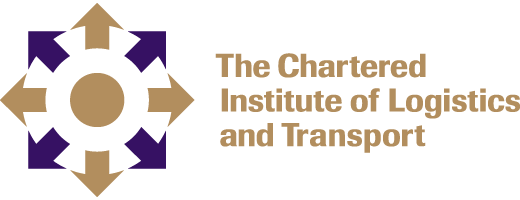 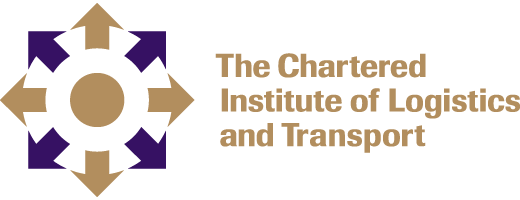 Please write clearly using BLOCK (CAPITAL LETTERS and BLACK INK)DETAILS OF REFEREES:(Three Institute members should recommend Application for Chartered Fellow, two members if applying for Chartered Membership and one if applying for membership)I have read the particulars of the form which to the best of my knowledge and belief are true and recommend the candidate to the Council for election as Member, Chartered Member, Chartered Fellow of the Chartered Institute of Logistics & Transport.DETAILS OF REFEREES:(Three Institute members should recommend Application for Chartered Fellow, two members if applying for Chartered Membership and one if applying for membership)I have read the particulars of the form which to the best of my knowledge and belief are true and recommend the candidate to the Council for election as Member, Chartered Member, Chartered Fellow of the Chartered Institute of Logistics & Transport.DETAILS OF REFEREES:(Three Institute members should recommend Application for Chartered Fellow, two members if applying for Chartered Membership and one if applying for membership)I have read the particulars of the form which to the best of my knowledge and belief are true and recommend the candidate to the Council for election as Member, Chartered Member, Chartered Fellow of the Chartered Institute of Logistics & Transport.DETAILS OF REFEREES:(Three Institute members should recommend Application for Chartered Fellow, two members if applying for Chartered Membership and one if applying for membership)I have read the particulars of the form which to the best of my knowledge and belief are true and recommend the candidate to the Council for election as Member, Chartered Member, Chartered Fellow of the Chartered Institute of Logistics & Transport.DETAILS OF REFEREES:(Three Institute members should recommend Application for Chartered Fellow, two members if applying for Chartered Membership and one if applying for membership)I have read the particulars of the form which to the best of my knowledge and belief are true and recommend the candidate to the Council for election as Member, Chartered Member, Chartered Fellow of the Chartered Institute of Logistics & Transport.NAME OF REFERERSAPPOINTMENT HELDMEMBERSHIP NO.MEMBERSHIP GRADESIGNATURE